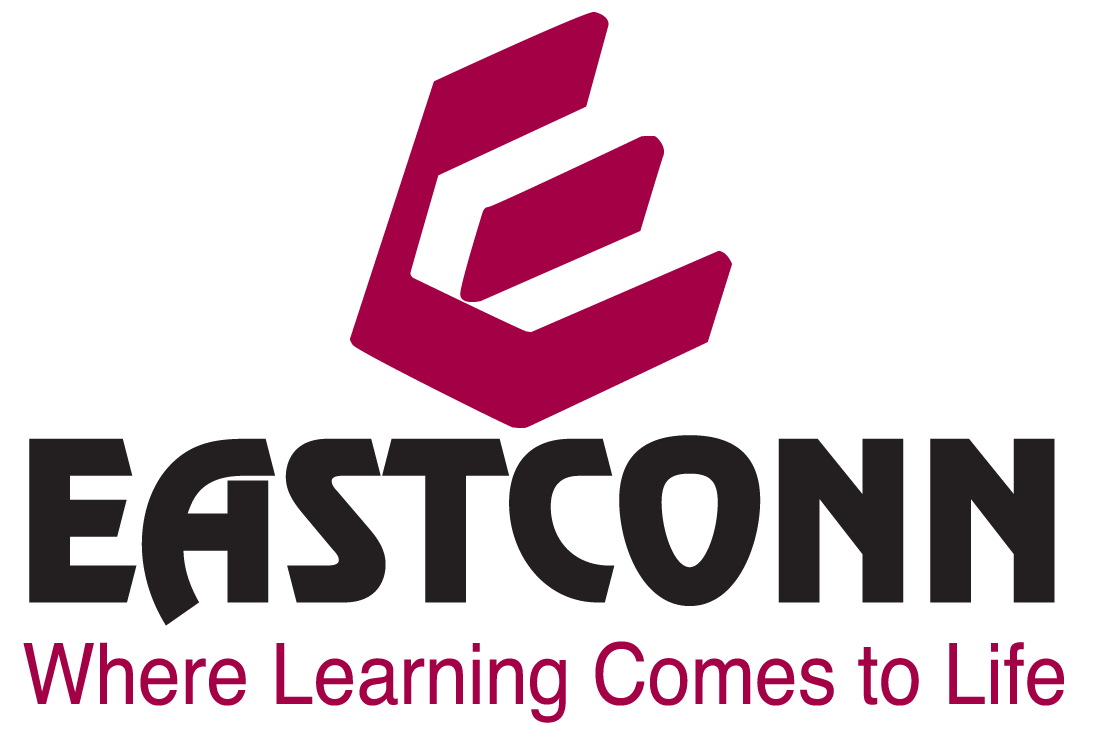 Welcome! 		…to the 2020-2021 school year! We hope you all had a great summer!Please note during this time we will only have one breakfast option and one alternate lunch option. Also during this time there will be no snacks offered for purchase.All meals will be packaged individually in to-go style containers to keep your students safe and healthy.If you choose to send your child in with a home lunch, we are encouraging parents to do so in a non-fabric lunch box (preferably disposable) to ensure these items can be properly sanitized. We are trying to limit cash handling as much as possible. You can view your child’s account balance and purchase history online! Payments for your child’s lunch account can be made online with a debit/credit card at www.MySchoolBucks.com (you will need your child’s student ID number).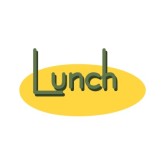 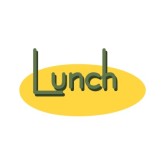 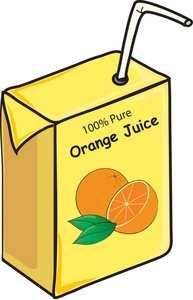 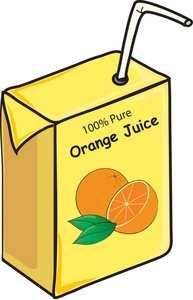 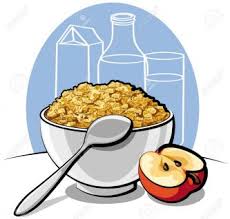 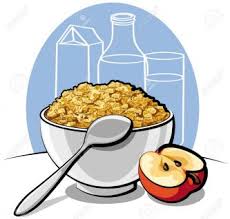 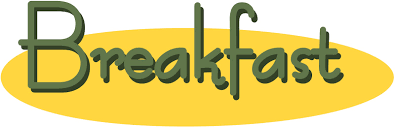 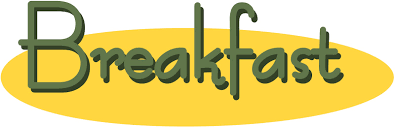 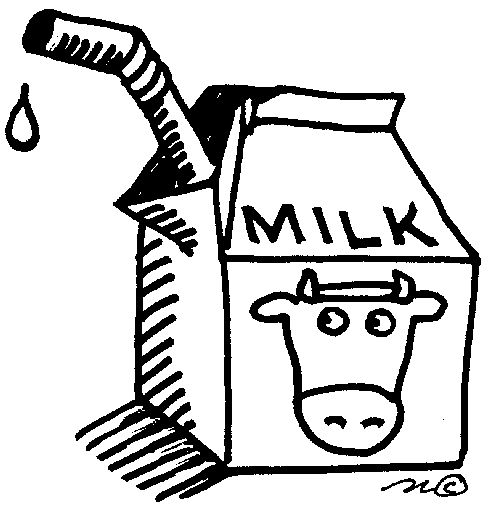 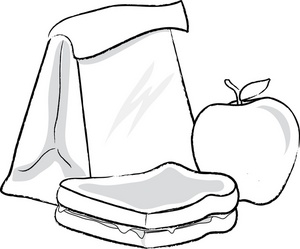 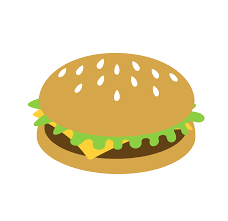 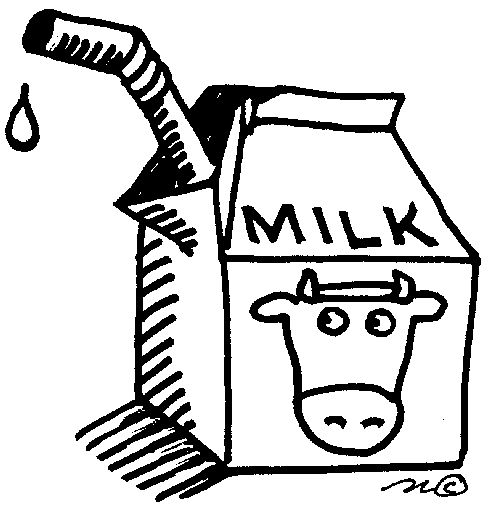 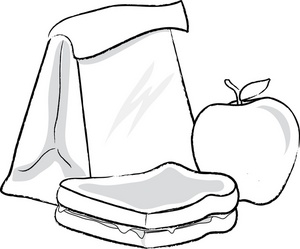 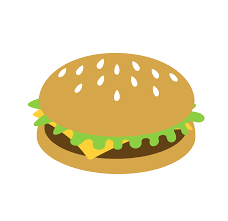 This is an equal opportunity institution.8/319/19/29/39/4Grilled Cheese Chicken PattyTurkey SandwichPizza CrunchersTurkey Hot Dog Fresh Fruit & VeggiesFresh Fruit & VeggiesFresh Fruit & VeggiesFresh Fruit & VeggiesFresh Fruit & VeggiesMilkMilkMilkMilkMilkAlt. Sunbutter & Jelly Alt. Sunbutter & Jelly Alt. Sunbutter & Jelly Alt. Sunbutter & Jelly Alt. Sunbutter & Jelly Breakfast:Breakfast:Breakfast:Breakfast:Breakfast:Cereal Choc. Chip MuffinApple RollCinnamon RollCereal 9/7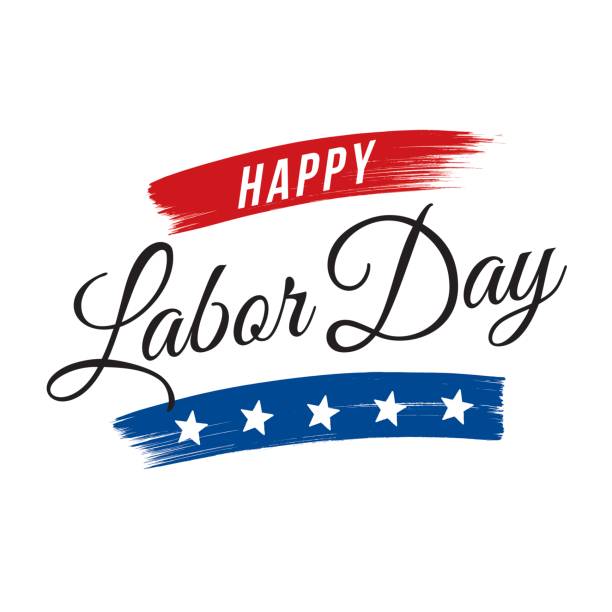 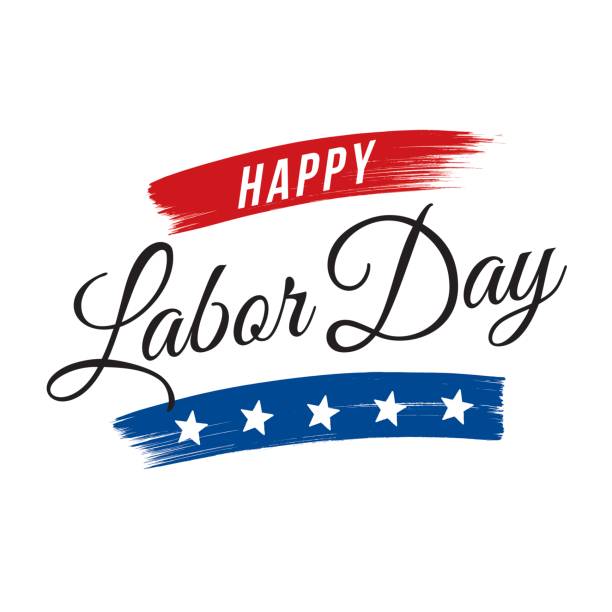 9/89/99/109/11Mozzarella SticksTurkey SandwichCheeseburgerMeatball GrinderFresh Fruit & VeggiesFresh Fruit & VeggiesFresh Fruit & VeggiesFresh Fruit & VeggiesMilkMilkMilkMilkAlt. Sunbutter & Jelly Alt. Sunbutter & Jelly Alt. Sunbutter & Jelly Alt. Sunbutter & Jelly Breakfast:Breakfast:Breakfast:Breakfast:Cinnamon RollApple RollChoc. Chip MuffinCereal 9/149/159/169/179/18Pizza CrunchersTurkey HotdogTurkey SandwichGrilled CheeseChicken PattyFresh Fruit & VeggiesFresh Fruit & VeggiesFresh Fruit & VeggiesFresh Fruit & VeggiesFresh Fruit & VeggiesMilkMilkMilkMilkMilkAlt. Sunbutter & Jelly Alt. Sunbutter & Jelly Alt. Sunbutter & Jelly Alt. Sunbutter & Jelly Alt. Sunbutter & Jelly Breakfast:Breakfast:Breakfast:Breakfast:Breakfast:Cereal Choc. Chip MuffinApple RollCinnamon RollCereal 9/219/229/239/249/25CheeseburgerMeatball GrinderTurkey SandwichMozzarella SticksChicken TendersFresh Fruit & VeggiesFresh Fruit & VeggiesFresh Fruit & VeggiesFresh Fruit & VeggiesFresh Fruit & VeggiesMilkMilkMilkMilkMilkAlt. Sunbutter & Jelly Alt. Sunbutter & Jelly Alt. Sunbutter & Jelly Alt. Sunbutter & Jelly Alt. Sunbutter & Jelly Breakfast:Breakfast:Breakfast:Breakfast:Breakfast:Cereal Cinnamon RollApple RollChoc. Chip MuffinCereal 9/289/299/30Grilled Cheese Chicken PattyTurkey SandwichFresh Fruit & VeggiesFresh Fruit & VeggiesFresh Fruit & VeggiesMilkMilkMilkAlt. Sunbutter & Jelly Alt. Sunbutter & Jelly Alt. Sunbutter & Jelly Breakfast:Breakfast:Breakfast:Cereal Choc. Chip MuffinApple Roll